Facilities EmployeesFacilities EmployeesFacilities EmployeesFacilities EmployeesFacilities EmployeesBi-Weekly Pay Schedule 2019Bi-Weekly Pay Schedule 2019Bi-Weekly Pay Schedule 2019Bi-Weekly Pay Schedule 2019Bi-Weekly Pay Schedule 2019Pay Period Start DatePay Period End DatePay DateEmployee & Manager Approval Deadline: 11 AM unless otherwise notedSpecial ProcessingDec-10-18Dec-23-18Dec-28-18Jan-02-19Payroll processed before break, adjustments/corrections will be included in first payroll after break.Dec-24-18Jan-06-19Jan-11-19Jan-07-19Jan-07-19Jan-20-19Jan-25-19Jan-21-19Jan-21-19Feb-03-19Feb-08-19Feb-04-19Feb-04-19Feb-17-19Feb-22-19Feb-18-19Feb-18-19Mar-03-19Mar-08-19Mar-04-19Mar-04-19Mar-17-19Mar-22-19Mar-18-19Mar-18-19Mar-31-19Apr-05-19Apr-01-19Apr-01-19Apr-14-19Apr-19-19Apr-15-19Apr-15-19Apr-28-19May-03-19Apr-29-19Apr-29-19May-12-19May-17-19May-13-19May-13-19May-26-19May-31-19May-28-19 at 9 amNo Benefits or Union Dues WithheldMay-27-19Jun-09-19Jun-14-19Jun-10-19Jun-10-19Jun-23-19Jun-28-19Jun-24-19Jun-24-19Jul-07-19Jul-12-19Jul-08-19Jul-08-19Jul-21-19Jul-26-19Jul-22-19Jul-22-19Aug-04-19Aug-09-19Aug-05-19Aug-05-19Aug-18-19Aug-23-19Aug-19-19Aug-19-19Sep-01-19Sep-06-19Sept-3-19 at 9 amSep-02-19Sep-15-19Sep-20-19Sep-16-19Sep-16-19Sep-29-19Oct-04-19Sep-30-19Sep-30-19Oct-13-19Oct-18-19Oct-14-19Oct-14-19Oct-27-19Nov-01-19Oct-28-19Oct-28-19Nov-10-19Nov-15-19Nov-11-19Nov-11-19Nov-24-19Nov-29-19Nov-25-19No Benefits or Union Dues WithheldNov-25-19Dec-08-19Dec-13-19Dec-09-19Dec-09-19Dec-22-19Dec-27-19Jan-02-20Payroll processed before break, adjustments/corrections will be included in first payroll after break.This document is available on the Payroll Office webpage under Pay SchedulesThis document is available on the Payroll Office webpage under Pay SchedulesThis document is available on the Payroll Office webpage under Pay SchedulesThis document is available on the Payroll Office webpage under Pay SchedulesThis document is available on the Payroll Office webpage under Pay Scheduleshttp://www.juniata.edu/offices/finance-administration/payroll/schedules.phphttp://www.juniata.edu/offices/finance-administration/payroll/schedules.phphttp://www.juniata.edu/offices/finance-administration/payroll/schedules.phphttp://www.juniata.edu/offices/finance-administration/payroll/schedules.phphttp://www.juniata.edu/offices/finance-administration/payroll/schedules.php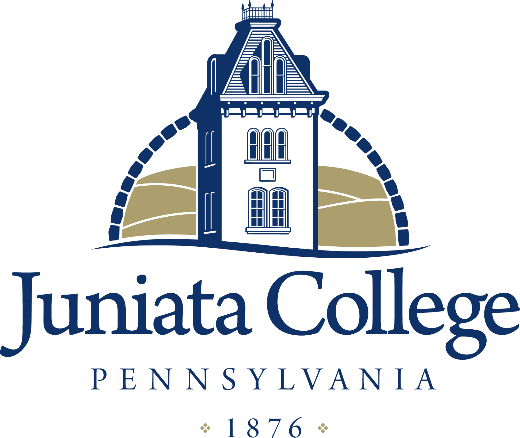 